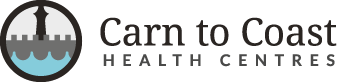 English New Registrations for Children under the age of 5Please bring copies of all vaccination / immunisation records for your child when you return your registration form.RussianПольский - Новых регистраций для детей в возрасте до 5 летПожалуйста, принесите копии всех вакцинации / иммунизации записи для вашего ребенка, когда вы вернетесь регистрационную форму. Спасибо.PolishPolska - Nowych rejestracji dla dzieci w wieku 5 latProszę przynieść kopie całej dokumentacji szczepienia / szczepień dla Twojego dziecka po powrocie do formularza rejestracyjnego. Dziękuję.LithuanianLenkijos - Nauja registracija vaikų iki 5 metų amžiausPrašom atnešti kopijas visų skiepijimo / immunisation įrašus savo vaiką, kai grįšite jūsų registracijos formą. Ačiū.